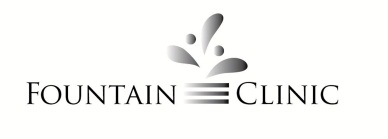 Health History FormPatient Name: _____________________________ Date of Birth: ____/____/____ Allergies: __________________Provider Review: _______________________________________		Date:  ____/____/_____Provider Review: _______________________________________		Date:  ____/____/_____Provider Review: _______________________________________		Date:  ____/____/_____In order to help us better treat you, please complete the information below.We will ask for an updated copy of this form once each year.In order to help us better treat you, please complete the information below.We will ask for an updated copy of this form once each year.In order to help us better treat you, please complete the information below.We will ask for an updated copy of this form once each year.In order to help us better treat you, please complete the information below.We will ask for an updated copy of this form once each year.CARDIAC   Angioplasty/Stent/CABG  Atrial Fibrillation  Bleeding Disorder  Blood Disease  Congestive Heart Failure  Heart Attack  High Blood Pressure  Irregular Heart Beat  Pacemaker/Defibrillator  Murmur  Valve Replacement  Surgery  Other:  ______________________Reviewed:___ENDOCRINE  Diabetes  Thyroid Problems  Other:  _____________________Reviewed:___GASTROINTESTINAL  Acid Reflux  Ulcer  Stomach Problems  Black Stools  Sores on Lip or in Mouth  Ulcers  Other:  ______________________Reviewed:___GENITOURINARY  Kidney Disease  Kidney Stones  Blood in Urine  Sexually Transmitted Disease  Other:  __________________Reviewed:___GENITOURINARY  Kidney Disease  Kidney Stones  Blood in Urine  Sexually Transmitted Disease  Other:  __________________Reviewed:___MISCELLANEOUS  Alcoholism  Anemia  Arthritis  Attempted Suicide  Blood Clot  Breast Feeding  Cancer/Tumor  Chronic Pain  Drug Abuse  Glaucoma  Growths  Hepatitis B or C  HIV/AIDS  Mumps/Measles/Chicken Pox  MRSA/VRE  Physical Handicap/ Disability  Radiation Treatment  Rheumatic Fever  Rheumatoid Arthritis  Scarlet Fever  Sickle Cell Disease  Other:  _________________Reviewed:___HOSPITALIZATIONS AND/OR SURGERIES (Please list below)Reviewed:___CARDIAC   Angioplasty/Stent/CABG  Atrial Fibrillation  Bleeding Disorder  Blood Disease  Congestive Heart Failure  Heart Attack  High Blood Pressure  Irregular Heart Beat  Pacemaker/Defibrillator  Murmur  Valve Replacement  Surgery  Other:  ______________________Reviewed:___ENDOCRINE  Diabetes  Thyroid Problems  Other:  _____________________Reviewed:___GASTROINTESTINAL  Acid Reflux  Ulcer  Stomach Problems  Black Stools  Sores on Lip or in Mouth  Ulcers  Other:  ______________________Reviewed:___NEUROLOGICAL  Chronic Headaches  Concussion/Brain Injury  Fainting Spells/Dizziness  Head Injuries  Mental/Nervous Disorders  Anxiety/ Panic Attacks  Depression  Seizures  Stroke/TIA  Other:  _________________Reviewed:___RESPIRATORY  Asthma  COPD/Emphysema  Hay Fever  Sinus Problems  Hives  Tuberculosis  Other:  _________________Reviewed:___NEUROLOGICAL  Chronic Headaches  Concussion/Brain Injury  Fainting Spells/Dizziness  Head Injuries  Mental/Nervous Disorders  Anxiety/ Panic Attacks  Depression  Seizures  Stroke/TIA  Other:  _________________Reviewed:___RESPIRATORY  Asthma  COPD/Emphysema  Hay Fever  Sinus Problems  Hives  Tuberculosis  Other:  _________________Reviewed:___MISCELLANEOUS  Alcoholism  Anemia  Arthritis  Attempted Suicide  Blood Clot  Breast Feeding  Cancer/Tumor  Chronic Pain  Drug Abuse  Glaucoma  Growths  Hepatitis B or C  HIV/AIDS  Mumps/Measles/Chicken Pox  MRSA/VRE  Physical Handicap/ Disability  Radiation Treatment  Rheumatic Fever  Rheumatoid Arthritis  Scarlet Fever  Sickle Cell Disease  Other:  _________________Reviewed:___HOSPITALIZATIONS AND/OR SURGERIES (Please list below)Reviewed:___MEDICAL ALERTS (Please check all that apply)  Allergic to Penicillin          Allergic to Codeine                Pre-Medication required                   AIDS, HIV, AIDS-related Conditions  Allergic to Tetracycline     Allergic to ‘Novocaine’         Mitral Valve Prolapse*                       Hepatitis ___  (Please list type) Allergic to Aspirin              Allergic to Latex                      Heart Disease/Heart Murmur *       Artificial Joint replacement* _______                                                                                                                                                                                                                                             (year)  Allergic to x-ray dye          Allergic to Peanuts                 Allergic to Shellfish  Allergic to any other medication: ______________________                  Any other special medical alerts? ________________________MEDICAL ALERTS (Please check all that apply)  Allergic to Penicillin          Allergic to Codeine                Pre-Medication required                   AIDS, HIV, AIDS-related Conditions  Allergic to Tetracycline     Allergic to ‘Novocaine’         Mitral Valve Prolapse*                       Hepatitis ___  (Please list type) Allergic to Aspirin              Allergic to Latex                      Heart Disease/Heart Murmur *       Artificial Joint replacement* _______                                                                                                                                                                                                                                             (year)  Allergic to x-ray dye          Allergic to Peanuts                 Allergic to Shellfish  Allergic to any other medication: ______________________                  Any other special medical alerts? ________________________MEDICAL ALERTS (Please check all that apply)  Allergic to Penicillin          Allergic to Codeine                Pre-Medication required                   AIDS, HIV, AIDS-related Conditions  Allergic to Tetracycline     Allergic to ‘Novocaine’         Mitral Valve Prolapse*                       Hepatitis ___  (Please list type) Allergic to Aspirin              Allergic to Latex                      Heart Disease/Heart Murmur *       Artificial Joint replacement* _______                                                                                                                                                                                                                                             (year)  Allergic to x-ray dye          Allergic to Peanuts                 Allergic to Shellfish  Allergic to any other medication: ______________________                  Any other special medical alerts? ________________________MEDICAL ALERTS (Please check all that apply)  Allergic to Penicillin          Allergic to Codeine                Pre-Medication required                   AIDS, HIV, AIDS-related Conditions  Allergic to Tetracycline     Allergic to ‘Novocaine’         Mitral Valve Prolapse*                       Hepatitis ___  (Please list type) Allergic to Aspirin              Allergic to Latex                      Heart Disease/Heart Murmur *       Artificial Joint replacement* _______                                                                                                                                                                                                                                             (year)  Allergic to x-ray dye          Allergic to Peanuts                 Allergic to Shellfish  Allergic to any other medication: ______________________                  Any other special medical alerts? ________________________CURRENT MEDICATIONS (Please list below any of the following)  None                        Over the Counter                     Herbal Compounds                     Prescription Medications OVERCURRENT MEDICATIONS (Please list below any of the following)  None                        Over the Counter                     Herbal Compounds                     Prescription Medications OVERCURRENT MEDICATIONS (Please list below any of the following)  None                        Over the Counter                     Herbal Compounds                     Prescription Medications OVERCURRENT MEDICATIONS (Please list below any of the following)  None                        Over the Counter                     Herbal Compounds                     Prescription Medications OVERFAMILY HISTORY  Alcoholism        Diabetes  Suicide  Stroke  Other:  __________________FAMILY HISTORY  Alcoholism        Diabetes  Suicide  Stroke  Other:  __________________  Cancer  Heart Disease  High Blood Pressure  DepressionReviewed:___  Cancer  Heart Disease  High Blood Pressure  DepressionReviewed:___SOCIAL HISTORYDo you drink alcohol?       Beer       Wine       Other       How much? _________________Do/Did you smoke?         Yes  No                      How Long?  _________How many packs per day?  ______                  Year Quit?  _________Are you exposed to second-hand smoke?                  Yes  NoAre you afraid of anyone close to you?                       Yes  NoHas someone stopped you from seeking care?         Yes  NoDo you use marijuana?                                                   Yes  NoIf yes, what form (smoking, edible, dab pen, etc.)           __________________________________________Do you Vape?                                                                             Yes  NoReviewed:___SOCIAL HISTORYDo you drink alcohol?       Beer       Wine       Other       How much? _________________Do/Did you smoke?         Yes  No                      How Long?  _________How many packs per day?  ______                  Year Quit?  _________Are you exposed to second-hand smoke?                  Yes  NoAre you afraid of anyone close to you?                       Yes  NoHas someone stopped you from seeking care?         Yes  NoDo you use marijuana?                                                   Yes  NoIf yes, what form (smoking, edible, dab pen, etc.)           __________________________________________Do you Vape?                                                                             Yes  NoReviewed:___SOCIAL HISTORYDo you drink alcohol?       Beer       Wine       Other       How much? _________________Do/Did you smoke?         Yes  No                      How Long?  _________How many packs per day?  ______                  Year Quit?  _________Are you exposed to second-hand smoke?                  Yes  NoAre you afraid of anyone close to you?                       Yes  NoHas someone stopped you from seeking care?         Yes  NoDo you use marijuana?                                                   Yes  NoIf yes, what form (smoking, edible, dab pen, etc.)           __________________________________________Do you Vape?                                                                             Yes  NoReviewed:___SOCIAL HISTORYDo you drink alcohol?       Beer       Wine       Other       How much? _________________Do/Did you smoke?         Yes  No                      How Long?  _________How many packs per day?  ______                  Year Quit?  _________Are you exposed to second-hand smoke?                  Yes  NoAre you afraid of anyone close to you?                       Yes  NoHas someone stopped you from seeking care?         Yes  NoDo you use marijuana?                                                   Yes  NoIf yes, what form (smoking, edible, dab pen, etc.)           __________________________________________Do you Vape?                                                                             Yes  NoReviewed:___Please explain Your dental complaint today.Please explain Your dental complaint today.Please explain Your dental complaint today.Please explain Your dental complaint today.I understand that making a false statement of information is grounds for immediate termination from all Community HealthCare Connections programs.  I certify that I have disclosed all forms of income for my family.I understand that making a false statement of information is grounds for immediate termination from all Community HealthCare Connections programs.  I certify that I have disclosed all forms of income for my family.I understand that making a false statement of information is grounds for immediate termination from all Community HealthCare Connections programs.  I certify that I have disclosed all forms of income for my family.I understand that making a false statement of information is grounds for immediate termination from all Community HealthCare Connections programs.  I certify that I have disclosed all forms of income for my family.Patient/Parent/Guardian Signature:  _____________________________________   Date:___/___/___  Patient/Parent/Guardian Signature:  _____________________________________   Date:___/___/___  Patient/Parent/Guardian Signature:  _____________________________________   Date:___/___/___  Patient/Parent/Guardian Signature:  _____________________________________   Date:___/___/___  Provider Signature:  _____________________________                   Date Reviewed:  _____/_____/_____                                                           (For Nursing Clinic Patients Only)Provider Signature:  _____________________________                   Date Reviewed:  _____/_____/_____                                                           (For Nursing Clinic Patients Only)Provider Signature:  _____________________________                   Date Reviewed:  _____/_____/_____                                                           (For Nursing Clinic Patients Only)Provider Signature:  _____________________________                   Date Reviewed:  _____/_____/_____                                                           (For Nursing Clinic Patients Only)